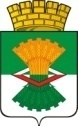 ДУМАМАХНЁВСКОГО МУНИЦИПАЛЬНОГО ОБРАЗОВАНИЯ                                            второго созываРЕШЕНИЕ от    23 июня   2011 года              п.г.т. Махнёво                              №   57 О внесении изменений в Устав Махнёвского муниципального образования           В соответствии   Федеральными законами     от   08.05.2010 г. № 83-ФЗ  «О внесении изменений в отдельные законодательные акты Российской Федерации в связи с совершенствованием правового положения государственных (муниципальных) учреждений», от 21.04.2011 № 69-ФЗ «О внесении изменений в отдельные законодательные акты Российской Федерации», руководствуясь статьей 23 Устава Махнёвского муниципального образования, учитывая решение участников публичных слушаний от 23 июня 2011 года,   Дума  Махнёвского муниципального образования  РЕШИЛА:        1. Внести следующие изменения в Устав Махнёвского муниципального образования, утвержденный решением Думы муниципального образования, в состав территории которого входит поселок городского типа Махнево, от 4 декабря 2008 года № 60 (с изменениями от 29.07.2009 № 157,от 01.12.2009 № 208, от   05.04.2010 № 252, от 27.05.2010  № 278, от 01.07.2010 № 292, от  27.12.2010 № 379):             1.1 подпункт 5 пункта 1 статьи 5 изложить в следующей редакции:«5) дорожная деятельность в отношении автомобильных дорог местного значения в границах городского округа, включая создание и обеспечение функционирования парковок (парковочных мест), а также осуществление иных полномочий в области использования автомобильных дорог и осуществления дорожной деятельности в соответствии с законодательством Российской Федерации;»;               1. 2 подпункт 3 пункта 2 статьи 5 изложить в следующей редакции: «3) создание муниципальных предприятий и   учреждений, осуществление финансового обеспечения деятельности муниципальных казенных учреждений и финансового обеспечения выполнения  муниципального задания бюджетными и автономными муниципальными учреждениями, а так же  формирование и размещение муниципального заказа;»;     1.3 пункт 8 статьи 21 изложить в следующей редакции:«8. Финансовое обеспечение деятельности органов местного самоуправления осуществляется исключительно за счет собственных доходов местного бюджета.»;           1.4  подпункт 6 пункта 2 статьи 23 изложить в следующей редакции:«6) определение порядка принятия решений о создании, реорганизации и ликвидации муниципальных предприятий, а также об установлении тарифов на услуги муниципальных предприятий и  учреждений;»;           1.5 подпункт 21 пункта 1 статьи 31 изложить  в следующей редакции:«21) дорожная деятельность в отношении автомобильных дорог местного значения в границах городского округа, включая создание и обеспечение функционирования парковок (парковочных мест), а также осуществление иных полномочий в области использования автомобильных дорог и осуществления дорожной деятельности в соответствии с законодательством Российской Федерации;»;             1.6  абзацы четвертый и пятый пункта 5 статьи 55 изложить в следующей редакции:           « части прибыли муниципальных предприятий, остающейся после уплаты налогов и сборов и осуществления иных обязательных платежей, в размерах, устанавливаемых нормативными правовыми актами  Думы муниципального образования, и части доходов от оказания органами местного самоуправления и казенными муниципальными учреждениями платных услуг, остающейся после уплаты налогов  и  сборов.»;             1.7  пункт 5 статьи 57  -  признать утратившим силу.        2. Поручить Главе  Махнёвского муниципального образования   направить настоящее Решение   на государственную регистрацию в Главное Управление Министерства юстиции Российской Федерации по Свердловской области  в установленном законодательством порядке.         3. После государственной регистрации опубликовать настоящее Решение     в  газете «Алапаевская искра».            4. Настоящее  Решение вступает в силу со дня  официального опубликования.          5. Контроль  исполнения настоящего Решения возложить на постоянную комиссию по нормативно-правовым вопросам и местному самоуправлению (И.И.Копырин).Глава муниципального образования                                              И.М.Авдеев 